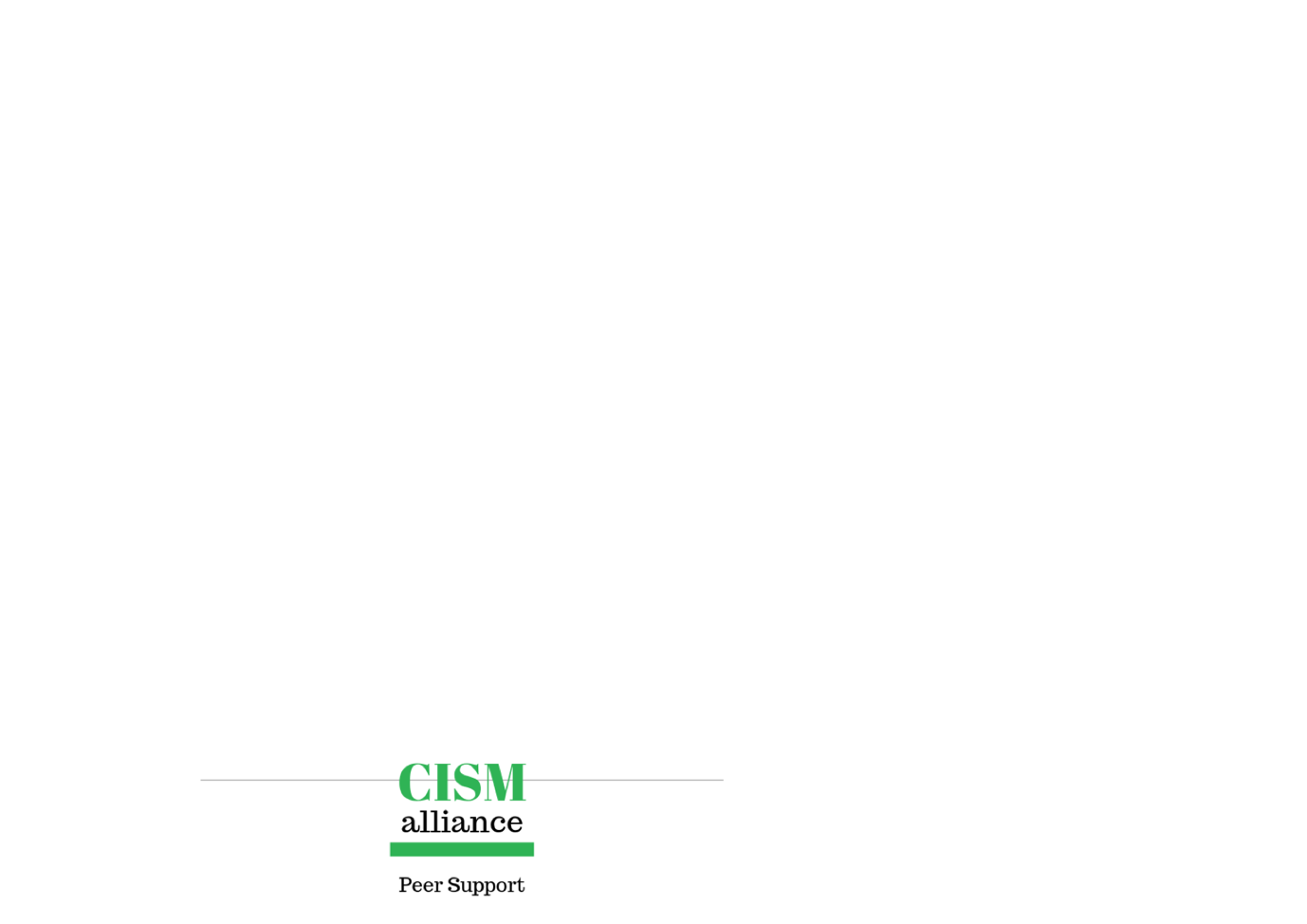 Information daySaturday 26 October 2019, 10am-4pmQuaker Meeting House, GlasgowAgenda1000 – 1015		Bums on Seats1015 – 1030		Welcome and introductionsAngela Lewis1030 – 1130	CISM in a Humanitarian Setting: The Irish Naval Response with the Syrian Refugees in the MedOliver Michael Barbour, Col Rtd1135 – 1200		NATS – Supporting an established team			Lynn Combe, CISM Programme Manager1200 – 1300		Lunch1300 – 1400	Building a CISM team from scratch in Surrey and Sussex Healthcare NHS TrustTina Suttle-Smith, Strategic Medical Education & CISM lead1405 – 1500		CISM in NHS Lanarkshire			Tosh Lynch, Staff Care & Wellbeing, Senior Healthcare Chaplain1505 – 1545		Discussion1545 – 1600		CISM Alliance and close			Dr Marion McNaught